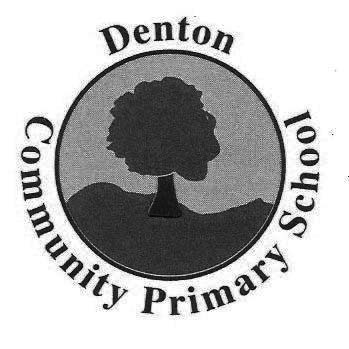 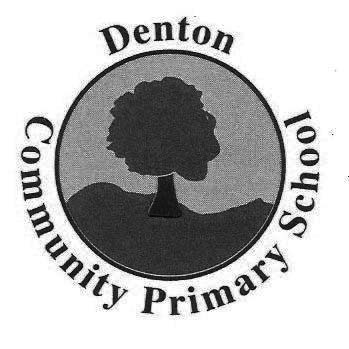 June 2018Dear Candidate,Application for post of INA, at Denton C.  Thank you for showing an interest in applying for the post of INA at our lovely school.We are looking for a skilled and committed INA.  This would be for 30 -35 hours per week, under the direction of the class teacher.  The role also includes playground and Midday Meals supervisory activities.  We offer induction and training programmes as appropriate to meet the needs of an INA in their current teaching and learning context.  The closing date for applications is noon on Wednesday 11th July 2018 with interviews being held on Monday 16th July 2018.You are welcome to visit the school to have a look around before making your decision about application.  I hope you will also visit our website to find out more about our school and our children.Yours faithfully,Guy Walsh(Headteacher)